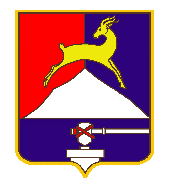 СОБРАНИЕ  ДЕПУТАТОВ     УСТЬ-КАТАВСКОГО ГОРОДСКОГО ОКРУГАЧЕЛЯБИНСКОЙ ОБЛАСТИЧетвертое   заседаниеРЕШЕНИЕ от 27.04.2022 года       № 44                                                      г. Усть-Катав  О внесении изменений в решение Собрания депутатов Усть-Катавского городского округа от 22.09.2021  №96 «О денежной норме питания обучающихся в муниципальных образовательных учреждениях Усть-Катавского городского округа, реализующих образовательную программу дошкольного образования»  	 Руководствуясь Федеральным законом от 29.12.2012  №273-ФЗ «Об образовании в Российской Федерации», Федеральным законом от 06.10.2003 №131-ФЗ «Об общих принципах организации местного самоуправления в РФ», Уставом Усть-Катавского городского округа, Собрание депутатовРЕШАЕТ: 1. Внести в решение Собрания депутатов Усть-Катавского городского округа от 22.09.2021 №96 «О денежной норме питания обучающихся в муниципальных образовательных учреждениях Усть-Катавского городского округа, реализующих образовательную программу дошкольного образования» следующие изменения: 1.1. подпункт 1.1.1.  изложить в следующей редакции: «1.1.1. для образовательных учреждений с 10,5 часовым пребыванием детей:- 111,70 рублей в день для детей в возрасте до 3-х лет;- 131,40 рублей в день для детей в возрасте от 3-х лет и старше;- 121,60 рублей в день для детей, посещающих разновозрастную группу;»;1.2. подпункт 1.1.2.  изложить в следующей редакции:«1.1.2. для образовательных учреждений с 12 часовым пребыванием детей:- 131,20 рублей в день для детей в возрасте до 3-х лет;- 149,70 рубль в день для детей в возрасте от 3-х лет и старше;- 140,50 рубль в день для детей, посещающих разновозрастную группу;»;1.3. подпункт 1.2.  изложить в следующей редакции:«1.2. в группе кратковременного пребывания (до 5 часов в день):– 104,40 рублей в день для детей в МКОУ ООШ с. Минка.».   2. Настоящее решение распространяется на правоотношения, возникшие с 01 апреля 2022 года.   3. Настоящее решение опубликовать в газете «Усть-Катавская неделя»,  разместить на официальном сайте администрации Усть-Катавского городского округа  www.ukgo.su. 4. Организацию исполнения данного решения возложить на первого заместителя главы Усть-Катавского городского округа по вопросам социально-культурной политики, охраны здоровья населения . 5. Контроль за исполнением данного решения возложить на председателя комиссии по финансово-бюджетной и экономической политике С.Н. Федосову.Председатель Собрания депутатов Усть-Катавского городского округа				С.Н.ПульдяевГлава Усть-Катавского городского округа	                      С.Д.Семков